SAINT JOHN’S ACADEMY, ALLAHABAD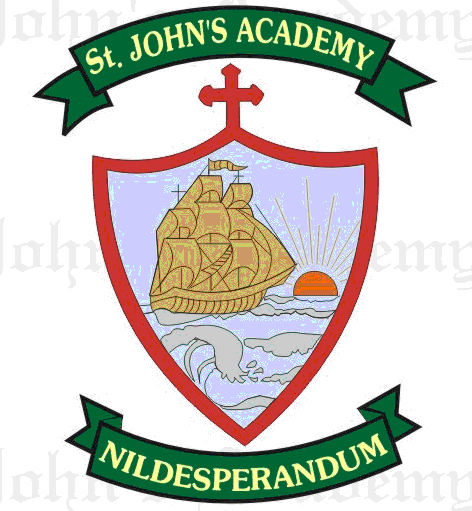 FIRST UNIT TEST SYLLABUS 2015-2016CLASS IXNote: Assignments / Projects / Practicals in all the subjects to be done as per ICSE 2017 syllabus.ENGLISH LANGUAGE → ICSE A.T. Atkinson & Sumit MitraArticlesAgreement of the verb with the subjectPrepositionsTransformation of sentences (till pg. 90)Word OrderWords confused and misusedDescriptive EssayPicture CompositionInformal LetterENGLISH LITERATURE → The Merchant of VeniceWork Book on – The Merchant of Venice Act 1 Scene 1Collection of ICSE Poems-Short StoriesWork book on- A Collection of ICSE Poems and Short Stories Vol. I & II Where the mind is without fear  (POETRY)Inchcape Rock (POETRY)India’s Heroes (PROSE)Hunger  (PROSE)MATHEMATICS → ICSE Foundation Mathematics for Class IXRational numbersProfit & LossCompound InterestExpansionTriangle(Congruency + Isosceles ∆s)FactorizationHISTORY & CIVICS →  Longman History and Civics for ICSE Class IXOur Constitution and its PreambleSalient Features of the constitutionThe Harappan CivilizationThe Vedic IndiaFundamental Rights & DutiesIndia in the 6th Century B.C.GEOGRAPHY →  Total Geography for Class 9Chapter 1 – The Earth as a Planet, Uniqueness in the Solar SystemChapter 2 – Latitudes and LongitudesChapter 3 – Movement of the Earth – Rotation and RevolutionChapter 4 – Inside the Earth PHYSICS →  Concise Physics Vol. IMeasurements & ExperimentationsMotion in One DimensionLaws of MotionCHEMISTRY → Innovative Chemistry  9 For ICSEMatter and its compositionStudy of gas lawElements, compound and mixtureBIOLOGY → Living Science Biology- Class IXBasic BiologyCellTissueFlowering Plants – Vegetative propogationFlowerPollinationCOMPUTER APPLICATION SCIENCE	→ Computer Applications – A Text book for Class IXUnderstanding Objects and ClassesIntroducing Java on BlueJ EnvironmentValues and Types in JavaCOMMERCIAL APPLICATIONS → Commercial Applications Class IXIntroductionSole ProprietorPartnershipJoint – Stock CompaniesCo-operatives (Not for Unit Test)HINDI 1-	,dkdh lap;		¼ƒ½	laLdkj vkSj Hkkouk ¼fo’.kq izHkkdj½ A2-	lkfgR; lkxj		¼ƒ½	ckr vBUuh dh ¼lqn”kZu½A		¼„½	lk[kh ¼dchj nkl½ A3-	i=&	¼ƒ½	vkSipkfjd i=A	¼„½	vukSipkfjd i=A4-	O;kdj.k& foykse] i;kZ;okph] eqgkojs A 5-	vifBr x|ka”kA